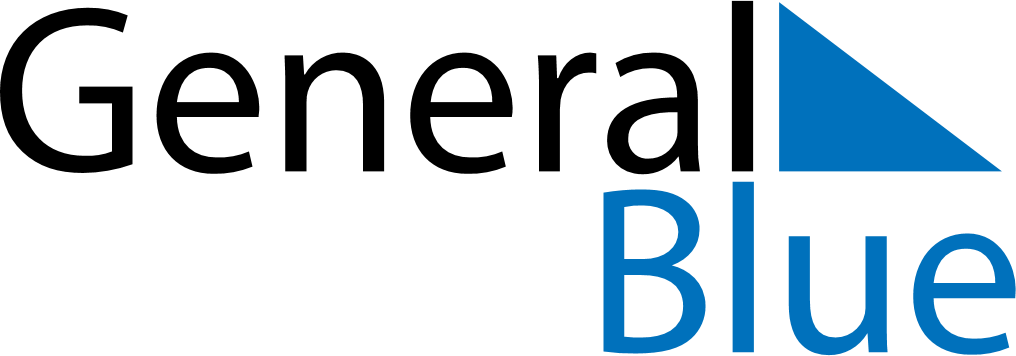 June 2018June 2018June 2018June 2018June 2018June 2018VenezuelaVenezuelaVenezuelaVenezuelaVenezuelaVenezuelaMondayTuesdayWednesdayThursdayFridaySaturdaySunday123456789101112131415161718192021222324Battle of Carabobo252627282930NOTES